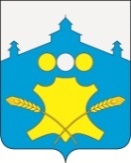 Сельский Совет Холязинского сельсоветаБольшемурашкинского муниципального района Нижегородской областиР Е Ш Е Н И Е23 июня 2021г    					                                                     №10 Об утверждении отчета об исполнении бюджета Холязинского сельсоветаза  2020 год     В соответствии  со ст. 9, 264/2  Бюджетного кодекса Российской Федерации, ст.52 Федерального закона от 06.10.2003 года № 131- ФЗ «Об общих принципах  организации местного самоуправления в Российской Федерации», со ст. 21 Положения «О бюджетном процессе в Холязинском сельсовете Большемурашкинского муниципального района Нижегородской области», утвержденного  решением сельского Совета Холязинского сельсовета Большемурашкинского муниципального района Нижегородской области района от 15.10.2014 г.  № 37, рассмотрев представленный администрацией Холязинского сельсовета  отчет по исполнению бюджета Холязинского сельсовета за 2020 год,  сельский Совет Холязинского сельсовета решил:     1. Утвердить отчет об исполнении бюджета Холязинского сельсовета за 2020 год  по доходам в сумме 16290,4 тыс.рублей, по расходам в сумме 16556,9 тыс.рублей, с превышением расходов над доходами (дефицит бюджета) в сумме  266,5  тыс. рублей и со следующими  показателями:      - доходов бюджета Холязинского сельсовета по кодам видов доходов, подвидов доходов, классификации операций сектора государственного управления, относящихся к доходам бюджета, за 2020 года согласно приложению 1 к настоящему постановлению;     - доходов бюджета Холязинского сельсовета по кодам классификации доходов бюджетов за 2020 год согласно приложению 2 к настоящему постановлению;     -  расходов бюджета Холязинского сельсовета по разделам, подразделам классификации расходов бюджета  за 2020 год согласно приложению 3 к настоящему постановлению;     - ведомственной структуры расходов бюджета Холязинского сельсовета за 2020 год согласно приложению 4 к настоящему постановлению;     - источников финансирования дефицита бюджета Холязинского сельсовета по кодам групп, подгрупп, статей, видов источников финансирования дефицитов бюджетов, классификации операций сектора государственного управления, относящихся к источникам финансирования дефицитов бюджетов, за 2020 год согласно приложению 5 к настоящему постановлению;     - источников финансирования дефицита бюджета Холязинского сельсовета по кодам классификации источников финансирования дефицитов бюджетов за  2020 год согласно приложению 6 к настоящему решению.Глава местного самоуправления, председатель сельского Совета 					Н.А.Шальнова       Приложение 1к решению сельского Совета Холязинского сельсовета «Об утверждении отчета об исполнении бюджета Холязинскогосельсовета за 2020 год» Исполнение доходов бюджета Холязинского сельсовета по кодам видов доходов, подвидов доходов, классификации операций сектора государственного управления, относящихся к доходам бюджета за 2020 годПриложение 2к решению сельского Совета                                                         Холязинского сельсовета «Об утверждении отчета об исполнении бюджета Холязинскогосельсовета за 2020  год» Исполнение доходов бюджетаХолязинского сельсовета за 2020 год по кодам классификации доходов бюджетаПриложение 3                                                                                              к решению сельского СоветаХолязинского сельсовета «Об утверждении отчета об исполнении бюджета Холязинскогосельского совета за 2020 год» Исполнениерасходов бюджета Холязинского сельсовета по разделам и подразделам классификации расходов бюджета сельсовета за 2020 год Приложение 4                                                                                          к решению сельского Совета Холязинского сельсовета«Об утверждении отчета об исполнении бюджета Холязинскогосельсовета за 2020 год» Ведомственная структура расходов  бюджета Холязинского сельсовета за 2020 год (тыс. рублей)  ПРИЛОЖЕНИЕ  6                                                                                           к решению сельского Совета Холязинского сельсовета                                                                                                                                                     «Об исполнении бюджета Холязинскогосельского совета за 2020 год» Источники финансирования дефицита бюджета Холязинского сельсовета по кодам  классификации источников финансирования  дефицита бюджетаза 2020 годКлассификацияНаименованиеУточненный план на 2020 годИсполненоЗа 2020 год% исполнения к уточненному плану100 00000 00 00001.Доходы7947,67491,394,3101 00000 00 00001.1.Налоги на прибыль, доходы957,1690,672,2101 02000 01 00001.1.1.Налог на доходы физических лиц957,1690,672,2101020100110001.1.1.1. Налог на доходы физических лиц с доходов, источником которых является налоговый агент,  за исключением доходов, в отношении которых исчисление и уплата налога осуществляются в соответствии со статьями 227, 227.1 и 228 Налогового кодекса РФ (сумма платежа (перерасчеты, недоимка и задолженность по соответствующему платежу, в том числе по отмененному))677,3101020100121001.1.1.2. Налог на доходы физических лиц с доходов, источником которых является налоговый агент, за исключением доходов, в отношении которых исчисле ние и уплата налога осуществляются в соответствии со статьями 227, 227.1 и 228 Налогового кодекса РФ (пени по соответствующему платежу)1,2101020100130001.1.1.3. Налог на доходы физических лиц  с доходов, источником которых является налоговый агент, за исключением доходов, в отношении которых исчисле ние и уплата налога осуществляются в соответствии со статьями 227, 227.1 и 228 Налогового кодекса РФ (суммы денежных взысканий (штрафов) по соответствующему платежу согласно законодательству Российской Федерации)3,1101020200110001.1.1.4Налог на доходы физических лиц с доходов, полученных от осуществления деятельности физическими лицами, зарегистрированными в качестве индивидуальных предпринимателей, нотариусов, занимающихся частной практикой, адвокатов, учредивших адвокатские кабинеты и других лиц, занимающихся частной практикой в соответствии со статьей 227 Налогового кодекса Российской Федерации101020300110001.1.1.5. Налог на доходы физических лиц с доходов, полученных физическими лицами в соответствии со статьей 228 Налогового кодекса Российской Федерации (сумма платежа (перерасчеты, недоимка и задолженность по соответствующему платежу, в том числе по отмененному)6,5101020300121001.1.1.6. Налог на доходы физических лиц с доходов, полученных физическими лицами в соответствии со статьей 228 Налогового кодекса Российской Федерации (пени по соответствующему платежу)2,4101020300130000,110300000 00 00001.2. Доходы от уплаты акцизов3213,52659,482,8103022310100001.2.1.Доходы от уплаты акцизов на дизельное топливо, подлежащие распределению между бюджетами субъектов Российской Федерации и местными бюджетами с учетом установленных дифференцированных нормативов отчислений в местные бюджеты1431,81226,685,7103022410100001.2.2.Доходы от уплаты акцизов на моторные масла для дизельных и (или) карбюраторных (инжекторных) двигателей, подлежащие распределению между бюджетами  субъектов Российской Федерации местными бюджетами с учетом установленных дифференцированных нормативов отчислений в местные бюджеты13,78,864,2103022510100001.2.3.Доходы от уплаты акцизов на автомобильный бензин, подлежащие распределению между бюджетами субъектов Российской Федерации и местными бюджетами с учетом установленных дифференцированных нормативов отчислений в местные бюджеты2088,81650,179,0103022610100001.2.4.Доходы от уплаты акцизов на прямогонный бензин, подлежащие распределению между бюджетами субъектов Российской Федерации и местными бюджетами с учетом установленных дифференцированных нормативов отчислений в местные бюджеты-320,8-226,170,510500000 00 00001.3. Налоги на совокупный доход15,7155,0987,3105030100110001.3.1.Единый сельскохозяйственный налог  ( сумма платежа (перерасчеты, недоимка и задолженность по соответствующему платежу, в том числе по отмененному))15,7154,7105030100121001.3.2.Единый сельскохозяйственный налог  (пени по соответствующему платежу)0,3106 00000 00 00001.4 Налоги на имущество3032,23183,3105,0106010301010001.4.1.Налог на имущество физических лиц, взимаемый по ставкам, применяемым к объектам налогообложения, расположенным в границах поселений налог (сумма платежа (перерасчеты, недоимка и задолженность по соответствующему платежу, в том числе по отмененному))507,7531,6104,7106010301021001.4.2.Налог на имущество физических лиц, взимаемый по ставкам, применяемым к объектам налогообложения, расположенным в границах поселений (пени по соответствующему платежу)6,1106060331010001.3.3.Земельный налог с организаций, обладающих земельным участком, расположенным в границах сельских поселений ( сумма платежа (перерасчеты, недоимка и задолженность по соответствующему платежу, в том числе по отмененному))757,7957,3126,3106060331021001.3.3.Земельный налог с организаций, обладающих земельным участком, расположенным в границах сельских поселений (пени по соответствующему платежу)2,9106060431010001.4.4.Земельный налог с физических лиц,обладающих земельным участком, расположенным в границах сельских поселений (сумма платежа (перерасчеты, недоимка и задолженность по соответствующему платежу, в том числе по отмененному))1766,81672,994,7106060431021001.4.5.Земельный налог, обладающих земельным участком, расположенным в границах сельских поселений (пени по соответствующему платежу)12,5111 00000 00 00001.6.Доходы от использования имущества, находящегося в государственной и муниципальной собственности729,1803,1110,1111050251000001.6.1.Доходы,  получаемые в виде арендной платы,  а также средства от продажи права на заключение договоров аренды за земли, находящиеся в собственности сельских поселений (за исключением земельных участков)656,1730,5111,3111050751000001.6.2.Доходы от сдачи в аренду имущества, составляющего казну сельских поселений (за исключением земельных участков)15,516,4105,8111090451000001.6.3. Прочие поступления от использования имущества, находящегося в собственности сельских поселений (за исключением имущества муниципальных бюджетных и автономных учреждений, а также имущества муниципальных унитарных предприятий, в том числе казенных)57,556,297,7114060251000004301.6.4. Доходы от продажи земельных участков, находящихся в собственности сельских поселений (за исключением земельных участков муниципальных бюджетных и автономных учреждений)2 00 00000 00 00002.Безвозмездные поступления8799,18799,1100202 00000 00 00002.1.Безвозмездные поступления от других бюджетов бюджетной системы РФ8799,18799,1202 150011000002.1.1Дотации бюджетам сельских поселений на  выравнивание бюджетной обеспеченности7993,47993,4100202 29999100000498,2498,2100202 351181000002.1.2. Субвенции бюджетам сельских поселений на осуществление первичного воинского учета на  территориях, где отсутствуют военные комиссариаты106,5106,5100202 451601000002.1.4. Прочие межбюджетные трансферты, предаваемые бюджетам сельских поселений для компенсации дополнительных расходов, возникших в результате решений, принятых органами власти другого уровня177,0177,0100202 499991000002.1.3. Прочие межбюджетные трансферты, предаваемые бюджетам сельских поселений24,024,0100202 499991090002.1.7. Прочие межбюджетные трансферты, предаваемые бюджетам сельских поселений204 050991090002.1.5. Прочие безвозмездные поступления от негосударственных организаций в бюджеты сельских поселений207 050301090002.1.6. Прочие безвозмездные поступления в бюджеты сельских поселенийИТОГО16746,716290,497,3Наименование показателя        Код бюджетной классификацииКод бюджетной классификацииКассовое ИсполнениеНаименование показателя        администратора поступленийдоходов бюджетаКассовое ИсполнениеАдминистрация Холязинского сельсоветаБольшемурашкинского  муниципального района Нижегородской области0109602,2Дотации бюджетам сельских поселений на  выравнивание бюджетной обеспеченности0102021500110000001517993,4Субвенции бюджетам поселений на осуществление первичного воинского учета на  территориях, где отсутствуют военные комиссариаты01020235118100110151106,5Доходы,  получаемые в  виде арендной платы,  а также средства от продажи права на заключение договоров аренды за земли, находящиеся в собственности сельских поселений (за исключением земельных участков муниципальных бюджетных и автономных учреждений)01011105025100000120730,5Доходы от сдачи в аренду имущества, составляющего казну сельских поселений ( за исключением земельных участков010111050751000012016,4Прочие поступления от использования имущества, находящегося в собственности сельских поселений (за исключением имущества муниципальных бюджетных и автономных учреждений, а также имущества муниципальных унитарных предприятий, в том числе казенных)0101110904510000012056,2Прочие межбюджетные трансферты, предаваемые бюджетам сельских поселений для компенсации дополнительных расходов, возникших в результате решений, принятых органами власти другого уровня010202 45160100000120177,001020229999100000120498,2Прочие межбюджетные трансферты, предаваемые бюджетам сельских поселений0102024999910000012024,0Управление Федерального казначейства по Нижегородской области1002659,4Доходы от уплаты акцизов на дизельное топливо, подлежащие распределению между бюджетами субъектов Российской Федерации и местными бюджетами с учетом установленных дифференцированных нормативов отчислений в местные бюджеты100103022300100001101226,6Доходы от уплаты акцизов на моторные масла для дизельных и (или) карбюраторных (инжекторных) двигателей, подлежащие распределению между бюджетами  субъектов Российской Федерации местными бюджетами с учетом установленных дифференцированных нормативов отчислений в местные бюджеты100103022400100001108,8Доходы от уплаты акцизов на автомобильный бензин, подлежащие распределению между бюджетами субъектов Российской Федерации и местными бюджетами с учетом установленных дифференцированных нормативов отчислений в местные бюджеты100103022500100001101650,1Доходы от уплаты акцизов на прямогонный бензин, подлежащие распределению между бюджетами субъектов Российской Федерации и местными бюджетами с учетом установленных дифференцированных нормативов отчислений в местные бюджеты10010302260010000110-226,1Федеральная налоговая служба1824028,8Налог на доходы физических лиц с доходов, источником которых является налоговый агент,  за исключением доходов, в отношении которых исчисление и уплата налога осуществляются в соответствии со статьями 227, 227.1 и 228 Налогового кодекса РФ (сумма платежа (перерасчеты, недоимка и задолженность по соответствующему платежу, в том числе по отмененному))18210102010011000110677,3Налог на доходы физических лиц с доходов, источником которых является налоговый агент,  за исключением доходов, в отношении которых исчисление и уплата налога осуществляются в соответствии со статьями 227, 227.1 и 228 Налогового кодекса РФ (пени по соответствующему платежу)182101020100121001101,2Налог на доходы физических лиц  с доходов, источником которых является налоговый агент, за исключением доходов, в отношении которых исчисление и уплата налога осуществляются в соответствии со статьями 227, 227.1 и 228 Налогового кодекса РФ (суммы денежных взысканий (штрафов) по соответствующему платежу согласно законодательству Российской Федерации)182101020100130001103,1Налог на доходы физических лиц с доходов, полученных от осуществления деятельности физическими лицами, зарегистрированными в качестве индивидуальных предпринимателей, нотариусов, занимающихся частной практикой, адвокатов, учредивших адвокатские кабинеты и других лиц, занимающихся частной практикой в соответствии со статьей 227 Налогового кодекса Российской Федерации18210102020011000110Налог на доходы физических лиц с доходов, полученных физическими лицами в соответствии со статьей 228 Налогового кодекса Российской Федерации (пени по соответствующему платежу)182101020300121001102,4Налог на доходы физических лиц с доходов, полученных физическими лицами в соответствии со статьей 228 Налогового кодекса Российской Федерации (сумма платежа (перерасчеты, недоимка и задолженность по соответствующему платежу, в том числе по отмененному)18210102030110001106,5Единый сельскохозяйственный налог  (сумма платежа (перерасчеты, недоимка и задолженность по соответствующему платежу, в том числе по отмененному))18210503010011000110154,7182105030100130001100,3Единый сельскохозяйственный налог (пени по соответствующему платежу)    182 10503010011000110Налог на имущество физических лиц, взимаемый по ставкам, применяемым к объектам налогообложения, расположенным в границах поселений (сумма платежа (перерасчеты, недоимка и задолженность по соответствующему платежу, в том числе по отмененному))18210601030101000110531,6Налог на имущество физических лиц, взимаемый по ставкам, применяемым к объектам налогообложения, расположенным в границах поселений (пени по соответствующему платежу)182106010301021001106,1Земельный налог с организаций, обладающих земельным участком, расположенным в границах сельских поселений (сумма платежа (перерасчеты, недоимка и задолженность по соответствующему платежу, в том числе по отмененному))18210606033101000110957,3Земельный налог с организаций, обладающих земельным участком, расположенным в границах сельских поселений (пени по соответствующему платежу)182106060331021001102,9Земельный налог с физических лиц, обладающих земельным участком, расположенным в границах сельских поселений (сумма платежа (перерасчеты, недоимка и задолженность по соответствующему платежу, в том числе по отмененному))182106060431010001101672,9Земельный налог с физических лиц, обладающих земельным участком, расположенным в границах сельских поселений (пени и проценты по соответствующему платежу)1821060604310210011012,5Итого доходов тыс.руб16290,4Код бюджетной классификацииНаименование показателяУточненный план на 2020 годИсполнено за 2020 год% исполнения к уточненному плану01001. Общегосударственные вопросы4291,04081,295,101041.2.Функционирование Правительства РФ, высших исполнительных органов государственной власти субъектов РФ, местных администраций3268,43219,898,501061.3.Обеспечение деятельности финансовых, налоговых и таможенных органов и органов финансового (финансово-бюджетного) надзора187,2187,210001111.4.Резервные фонды1,00001131.5.Другие общегосударственные вопросы834,4674,280,802002.  Национальная оборона106,5106,510002032.1. 2.1.Мобилизационная и вневойсковая подготовка106,5106,510003003.Национальная безопасность и правоохранительная деятельность4163,94132,199,203103.1. Обеспечение пожарной безопасности4115,94084,199,203093.2. Мероприятия в области пожарной безопасности48,048,010004004.Национальная экономика6483,53508,654,104014.1.Мероприятия по содействию занятости населения0,00,004024.2.Топливно-энергетический комплекс262,2233,589,104094.3. Дорожное хозяйство6221,33275,152,604124.4. Другие вопросы в области национальной экономики0,00,00,005005.Жилищно-коммунальное хозяйство4445,33366,875,705015.1. Жилищное хозяйство586,9409,369,705025.2.Коммунальное хозяйство1084,91048,710005035.3.Благоустройство2607,21742,566,805055.4.Благоустройство (оплата труда)166,3166,310008007.Культура, кинематография и средства массовой информации1360,31360,310008017.1.Культура1360,31360,310010008.Социальная политика24,01,45,810068.1.Другие вопросы в области социальной политики24,01,45,8Итого расходов20874,516556,979,3НаименованиеКод бюджетной классификацииКод бюджетной классификацииКод бюджетной классификацииКод бюджетной классификацииКод бюджетной классификацииУточненный план на 2020годИсполнено за 2020год% исполненияНаименованиеВедомствоРазделПодразделЦелевая статья расходовВид расходовУточненный план на 2020годИсполнено за 2020год% исполненияВсего расходов20874,516556,979,3Администрация Холязинского сельсовета01020874,516556,979,3Общегосударственные вопросы010000 0 00 000000004291,04081,295,1Функционирование Правительства Российской Федерации, высших исполнительных органов  государственной власти субъектов Российской Федерации, местных администраций010400 0 00 000000003268,43219,898,5Муниципальная  программа «Устойчивое развитие сельского поселения Холязинский сельсовет Большемурашкинского муниципального района Нижегородской области на 2018-2020 г.г.»010420 0 00 000000002169,82131,398,2Подпрограмма 7 «Организация управления реализацией муниципальной Программы»010420 7 00 000000002169,82131,398,2Содержание аппарата управления010420 7 01 000000002169,82131,398,2Расходы на обеспечение функций органов местного самоуправления010420 7 01 001900002169,82131,398,2Расходы на выплаты персоналу в целях обеспечения выполнения функций органами местного самоуправления, казенными учреждениями010420 7 01 00190100936,2936,2100Закупка товаров, работ и услуг для обеспечения государственных (муниципальных) нужд010420 7 01 001902001231,31192,796,9Иные бюджетные ассигнования010420 7 01 001908002,32,3100Непрограммные расходы010477 0 00 000000001098,61088,699,1Непрограммное направление деятельности010477 7 00 000000001098,61088,699,1Содержание аппарата управления010477 7 01 00000000772,5762,598,7Глава местной  администрации010477 7 01 08000000772,5762,598,7Расходы на выплаты персоналу в целях обеспечения выполнения функций государственными (муниципальными) органами, казенными учреждениями, органами управления государственными внебюджетными фондами010477 7 01 08000100772,5762,598,7Межбюджетные трансферты, передаваемые в рамках непрограммных расходов010477 7 04 00000000326,1326,1100Межбюджетные трансферты010477 7 04 00190500326,1326,1100Обеспечение деятельности финансовых, налоговых и таможенных органов и органов финансового (финансово-бюджетного) надзора010600 0 00 00000000187,2187,2100Непрограммные расходы010677 0 00 00000000187,2187,2100Непрограммное направление деятельности010677 7 00 00000000187,2187,2100Межбюджетные трансферты, передаваемые в рамках непрограммных расходов010677 7 04 00000000187,2187,2100Межбюджетные трансферты010677 7 04 00190500187,2187,2100Резервные фонды011100 0 00 000000001,00Непрограммные расходы011177 0 00 000000001,00Непрограммное направление деятельности011177 7 00 000000001,00Прочие непрограммные расходы011177 7 02 000000001,00Резервный фонд Администрации Холязинского сельсовета011177 7 02 230000001,00Иные бюджетные ассигнования011177 7 02 230008001,00Другие общегосударственные вопросы011300 0 00 00000000834,4674,280,8Муниципальная  программа «Устойчивое развитие сельского поселения Холязинский сельсовет Большемурашкинского муниципального района Нижегородской области на 2018-2020 г.г.»011320 4  00 0000000013,66,346,3Подпрограмма 4 «Управление муниципальной собственностью в сельском поселении Холязинский сельсовет»011320 4  00 0000000013,66,346,3Оценка недвижимости, признание прав и регулирование отношений по муниципальной собственности011320 4  01 0000000013,66,346,3Расходы на оценку, содержание недвижимости, признание прав и регулирование отношений по муниципальной собственности011320 4 01 2502000013,66,346,3Закупка товаров, работ и услуг для обеспечения государственных (муниципальных) нужд011320 4 01 2502020013,66,346,3Подпрограмма7 «Организация управления реализацией муниципальной Программы»011320 7 00 00000000820,8667,981,4Обеспечение деятельности органов местного самоуправления поселения011320 7 02 00000000820,8667,981,4Расходы на обеспечение деятельности муниципальных учреждений011320 7 02 00590000820,8667,981,4Расходы на выплаты персоналу в целях обеспечения выполнения функций органами местного самоуправления, казенными учреждениями011320 7 02 00590100820,8667,981,4Национальная оборона02 0000 0 00 00000000106,5106,5100Непрограммные расходы020377 0  00 00000000106,5106,5100Непрограммное направление деятельности020377 7 00 00000000106,5106,5100Прочие непрограммные расходы020377 0  02 00000000106,5106,5100Мобилизационная и вневойсковая подготовка020377 0  02 00000000106,5106,5100Осуществление государственных полномочий Российской Федерации по первичному воинскому учету на территориях, где отсутствуют военные комиссариаты020377 7 02 51180000106,5106,5100Расходы на выплаты персоналу в целях обеспечения  выполнения функций органами местного самоуправления, казенными учреждениями020377 7 02 51180100105,3105,3100Закупка товаров, работ и услуг для обеспечения государственных (муниципальных) нужд020377 7 02 511802001,21,2100Национальная безопасность и правоохранительная деятельность030000 0 00 00000   0004163,94132,199,2Непрограммные расходы030977 0 00 0000000048,048,0100Непрограммное направление деятельности030977 7 00 0000000048,048,0100Прочие непрограммные расходы030977 7 02 0000000048,048,0100Прочие мероприятия в области коммунального хозяйства030977 7 02 2511000048,048,0100Закупка товаров, работ и услуг для обеспечения государственных (муниципальных) нужд030977 7 02 2511020048,048,0100Обеспечение пожарной безопасности031000 0 00 000000004115,94084,199,2Муниципальная  программа «Устойчивое развитие сельского поселения Холязинский сельсовет Большемурашкинского муниципального района Нижегородской области на 2018-2020 г.г.»031020 0 00 000000004115,94084,199,2Подпрограмма 6 «Обеспечение первичных мер пожарной безопасности на территории  сельского поселения Холязинский сельсовет»031020 6 00 000000004115,94084,199,2Обеспечение пожарной безопасности объектов и населенных пунктов поселения031020 6 01 000000004115,94084,199,2Расходы на обеспечение деятельности муниципальных  учреждений031020 6 01 005900004115,94084,199,2Расходы на выплаты персоналу в целях обеспечения выполнения функций государственными (муниципальными) органами, казенными учреждениями, органами управления государственными внебюджетными фондами031020 6 01 005901002534,42534,4100Закупка товаров, работ и услуг для обеспечения государственных (муниципальных) нужд031020 6 01 005902001581,51549,798,0Иные бюджетные ассигнования031020 6 01 00590800Национальная экономика040000 0 00 000000006483,53508,654,1Муниципальная программа «Организация оплачиваемых общественных работ на территории Большемурашкинского муниципального района на 2017-2019 годы»040100 0 00 000000000,00,0Мероприятия по содействию занятости населения040104 0 01 299100000,00,0Закупка товаров, работ и услуг для обеспечения государственных (муниципальных) нужд040104 0 01 299102000,00,0Топливно-экономический комплекс040200 0 00 00000000262,2233,589,1Муниципальная  программа «Устойчивое развитие сельского поселения Холязин ский сельсовет Большемураш кинского муниципального района Нижегородской области на 2018-2020 г.г.»040220 0 00 00000000262,2233,589,1Подпрограмма 4 «Управление муниципальной собственностью в сельском поселении Холязинский сельсовет»040220 4 00 00000000262,2233,589,1Мероприятия в топливно-энергетической области040220 4 02 00000000262,2233,589,1Расходы на реализацию мероприятий в топливно-энергетической области040220 4 02 25080000262,2233,589,1Закупка товаров, работ и услуг для обеспечения государственных (муниципальных) нужд040220 4 02 25080200262,2233,589,1Дорожное хозяйство040900 0 00 000000006221,33275,152,6Муниципальная  программа «Устойчивое развитие сельского поселения Холязин ский сельсовет Большемураш кинского муниципального района Нижегородской области на 2018-2020 г.г.»040920 0 00 000000006221,33275,152,6Подпрограмма 2 «Развитие дорожной сети территории сельского поселения Холязинский сельсовет»040920 2 00 000000006221,33275,152,6Выполнение работ по содержанию автомобильных дорог и искусственных сооружений на них040920 2 01 000000006221,33275,152,6Содержание автомобильных дорог и искусственных сооружений на них040920 2 01 205000001800,0873,848,5Закупка товаров, работ и услуг для обеспечения государственных (муниципальных) нужд040920 2 01 205002001800,0873,848,5Ремонт автомобильных дорог и искусственных сооружений на них040920 2 01 206000004421,32401,354,3Закупка товаров, работ и услуг для обеспечения государственных (муниципальных) нужд040920 2 01 206002004421,32401,354,3Другие вопросы в области национальной экономики041200 0 00 000000000,00,0Муниципальная  программа «Устойчивое развитие сельского поселения Холязинский сельсовет Большемурашкинского муниципального района Нижегородской области на 2018-2020 г.г.»041220 0 00 000000000,00,0Подпрограмма 4 «Управление муниципальной собственностью на  территории сельского поселения Холязинский сельсовет»041220 4 00 000000000,00,0Мероприятия по землеустройству и землепользованию041220 4 01 240000000,00,0Закупка товаров, работ и услуг для обеспечения государственных (муниципальных) нужд041220 4 01 240002000,00,0Жилищно-коммунальное хозяйство050000 0 00 000000004445,33366,875,7Жилищное хозяйство050100 0 00 00000000586,9409,369,7Муниципальная  программа «Устойчивое развитие сельского поселения Холязинский сельсовет Большемурашкинского муниципального района Нижегородской области на 2018-2020 г.г.»050120 0 00 0000000052,848,992,6Подпрограмма 3 «Развитие ЖКХ на  территории сельского поселения Холязинский сельсовет»050120 3 00 0000000052,848,992,6Поддержка коммунального хозяйства050120 3 01 0000000052,848,992,6Обеспечение деятельности регионального оператора, осуществляющего деятельность, направленную на организацию управления капитальным ремонтом общего имущества в многоквартирных домах050120 3 01 2585000052,848,992,6Закупка товаров, работ и услуг для обеспечения государственных (муниципальных) нужд050120 3 01 2585020052,848,992,6Непрограммные расходы050177 0 00 00000000534,1360,467,5Непрограммное направление деятельности050177 7 00 00000000534,1360,467,5Прочие непрограммные расходы050177 7 02 00000000534,1360,467,5Прочие мероприятия в области коммунального хозяйства050177 7 02 29700000534,1360,467,5Закупка товаров, работ и услуг для обеспечения государственных (муниципальных) нужд050177 7 02 29700200534,1360,467,5Коммунальное хозяйство050200 0 00 000000001084,91048,796,7Подпрограмма 3 «Развитие ЖКХ на  территории сельского поселения Холязинский сельсовет»050220 3 00 000000001073,11044,297,3Поддержка коммунального хозяйства050220 3 01 000000001073,11044,297,3Прочие мероприятия в области жилищно-коммунального хозяйства050220 3 01 297000001073,11044,297,3Капитальные вложения в объекты государственной (муниципальной) собственности050220 3 01 297002001073,11044,297,3Непрограммные расходы050277 0 00 000000007,3Непрограммное направление деятельности050277 7 00 000000007,3Прочие непрограммные расходы050277 7 02 000000007,3Прочие мероприятия в области коммунального хозяйства050277 7 02 297000007,3Иные бюджетные ассигнования050277 7 02 297008007,3Реализация проекта по поддержке местных инициатив050220 3 01 S2600000Субсидии на возмещение недополученных доходов0502777С1 210008004,54,5100Благоустройство050300 0 00 000000002607,21742,566,8Муниципальная  программа «Устойчивое развитие сельского поселения Холязинский сельсовет Большемурашкинского муниципального района Нижегородской области на 2018-2020 г.г.»050320 0 00 000000002607,21742,566,8Подпрограмма 1 «Благоустройство территории сельского поселения Холязинский сельсовет»050320 1 00 000000002607,21742,566,8Мероприятия по благоустройству поселения050320 1 01 000000002607,21742,566,8Уличное освещение050320 1 01 200000001861,61023,855,0Закупка товаров, работ и услуг для обеспечения государственных (муниципальных) нужд050320 1 01 2001020015,015,0100Содержание мест захоронения050320 1 01 2001000068,868,8100Иные бюджетные ассигнования050320 1 01 2001080068,868,8100Прочие мероприятия в области благоустройства050320 1 01 20030000115,188,176,5Закупка товаров, работ и услуг для обеспечения государственных (муниципальных) нужд050320 1 01 20030200115,188,176,5Реализация проекта по поддержке местных инициатив0503201 01 S2190200546,8546,8100Муниципальная программа «Охрана земель на территории Холязинского сельского поселения Большемурашкин ского муниципального района Нижегородской области на 2018-2020 годы»050323 0 00 0000000000Подпрограмма 1 »Охрана земель»050323 1 00 0000000000Мероприятия в области охраны земель050323 1 01 0000000000Мероприятия в рамках подпрограммы «Охрана земель»050323 1 01 2911000000Закупка товаров, работ и услуг для обеспечения государственных (муниципальных) нужд050323 1 01 2911020000Непрограммные расходы050377 0 00 00000000Непрограммное направление деятельности050377 7 00 00000000Прочие непрограммные расходы050377 7 03 00000000Прочие мероприятия в области коммунального хозяйства050377 7 03 22000000Закупка товаров, работ и услуг для обеспечения государственных (муниципальных) нужд050377 7 03 22000200Благоустройство (оплата труда рабочего)050500 0 00 00000000166,3166,3100Муниципальная  программа «Устойчивое развитие сельского поселения Холязинский сельсовет Большемурашкинского муниципального района Нижегородской области на 2018-2020 г.г.»050520 0 00 00000000166,3166,3100Подпрограмма 1 «Благоустройство территории сельского поселения Холязинский сельсовет»050520 1 00 00000000166,3166,3100Мероприятия по благоустройству поселения050520 1 01 00000000166,3166,3100Прочие мероприятия в области благоустройства (оплата труда) 050520 1 01 20030100166,3166,3100Культура и кинематография080100 0 00 000000001360,31360,3100Культура080100 0 00 000000001360,31360,3100Непрограммные расходы080177 0 00 000000001360,31360,3100Непрограммное направление деятельности080177 7 00 000000001360,31360,3100Межбюджетные трансферты, передаваемые в рамках непрограммных расходов080177 7 04 000000001360,31360,3100Межбюджетные трансферты08017 77 04 00590 5001360,31360,3100Социальная политика100000 0 00 0000000024,01,45,8Другие вопросы в области социальной политики100600 0 00 0000000024,01,45,8Муниципальная  программа «Устойчивое развитие сельского поселения Холязин ский сельсовет Большемураш кинского   муниципального района Нижегородской области на 2018-2020 г.г.»100620 0 00 00000000024,01,45,8Подпрограмма 5 «Социальная поддержка населения на территории сельского поселения Холязинский сельсовет»100620 5 00 0000000024,01,45,8Мероприятия в области социальной политики100620 5 01 0000000024,01,45,8Расходы на проведение мероприятий в области социальной политики100620 5 01 2528000024,01,45,8Закупка товаров, работ и услуг для обеспечения государственных (муниципальных) нужд100620 5 01 2528020024,01,45,8ПРИЛОЖЕНИЕ  5к решению сельского Совета Холязинского сельсовета«Об утверждении отчетаоб исполнении бюджетаХолязинскогосельского совета за 2020 год»Источники финансирования дефицита бюджета Холязинского сельсоветапо кодам  групп, подгрупп, статей, видов источников финансированиядефицита бюджета, классификации операций сектора государственногоуправления, относящихся к источникам финансирования  дефицитабюджета за 2020 годНаименование показателяКод бюджетной классификацииКод бюджетной классификацииКассовое исполнениеадминистратораисточникафинансированияисточника финансирования1234Источники финансирования дефицита бюджета сельсовета, всего266,5из них:266,5Администрация Холязинского  сельсовета Большемурашкинского муниципального района Нижегородской области010266,5Изменение остатков средств на счетах по учету средств бюджета01001 05 00 00 00 0000 000266,5Увеличение остатков средств бюджета01001 05 00 00 00 0000 500-16290,4Увеличение прочих остатков средств бюджета  01001 05 02 00 00 0000 510-16290,4Увеличение прочих остатков денежных средств бюджета  01001 05 02 01 00 0000 510-16290,4Увеличение прочих остатков денежных средств бюджета сельсовета 01001 05 02 01 05 0000 510-16290,4Уменьшение остатков средств бюджета01001 05 00 00 00 0000 00016556,9Уменьшение прочих остатков средств бюджета01001 05 02 00 00 0000 61016556,9Уменьшение прочих остатков денежных средств бюджета01001 05 02 01 00 0000 61016556,9Уменьшение прочих остатков денежных средств бюджета сельсовета01001 05 02 01 05 0000 61016556,9